                                                        Ukraine  - Fees -Trademarks                                                             Effective May 15, 2015International TM Registration (Madrid Agreement or Protocol)Trademark Search ChargesDescription of ServiceOfficial FeeOfficial FeeAgent Fee (USD)Description of ServiceUAHUSDAgent Fee (USD)1.FILING TRADEMARK APPLICATION in the name of one Applicant  in one class1000.0045.00300.00- in each additional class1000.0045.0030.00- additional for color claim500.0023.0020.002.Filing request for voluntary amendment in a trademark application 800.0036.00100.003.Filing request for formal amendment of the Application: applicant name, address change100.005.00100.004.Review, translation and forwarding of the Official Correspondence100.005.Expedited Trademark Examination:- for plain word  (image) Trademark (for one class)2172.0098.00375.00- for every next class in excess of 1252.0011.0020.00- for combined Trademark (for one class)3912.00177.00500.00- for every  class in excess of 1396.0025.0030.006.RESPONDING  to  Office Action (examination stage)350.007.EXTENTION OF TIME TO RESPOND to Office Action 400.0018.0050.008.GRANTING fee 200.00150.009.PUBLICATION Fee for each class- additional for color mark150.00100.007.005.00--10.  OPPOSITION against third party registration of the mark (to be filed before conflicting mark is issued.)1000.0045.00350.0011.APPEALING the Official Decision of the Ukrainian Trademark Office1700.0077.00at 100/h12.TRADEMARK RENEWAL- one class3000.00136.00250.00- for each additional class300.0014.00-13.Filing a request on recognizing a Trademark as well-known with the Board of Appeals4000.00181.00900.0014.RECORDAL  of Assignment Deed600.0027.00200.0015.RECORDAL  of License Agreement400.0018.00          200.001.RESPONDING TO PROVISIONAL REFUSAL to grant extension of the IR to Ukraine-400.002.Filing opposition against extension of conflicting IR to Ukraine-at 100/h3.Filing International Registration under Madrid Agreement or Protocol for 3 classes - black and white reproduction- colored reproduction(CHF) 653(CHF) 903          500.004.For each country designation(CHF) 7340.005.For every next class in excess of 3(CHF) 7340.00Description of ServiceOfficial FeeOfficial FeeAgent Fee (USD)Description of ServiceUAHUSDAgent Fee (USD)1.TRADEMARK CLEARANCE SEARCH Within 7 days:- for plain word  (image) Trademark (one class)- for every next class in excess of 1- for combined Trademark (one class)- for every next class in excess of 1720.00144.001440.0288.0033.007.0065.0013.00250.001.TRADEMARK CLEARANCE SEARCH Within 3 days:- for plain word  (image) Trademark (one class)- for every next class in excess of 1- for combined Trademark (one class)- for every next class in excess of 11440.0288.002880.00576.0065.0013.00130.0026.00350.006.Status Check50.00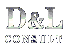 